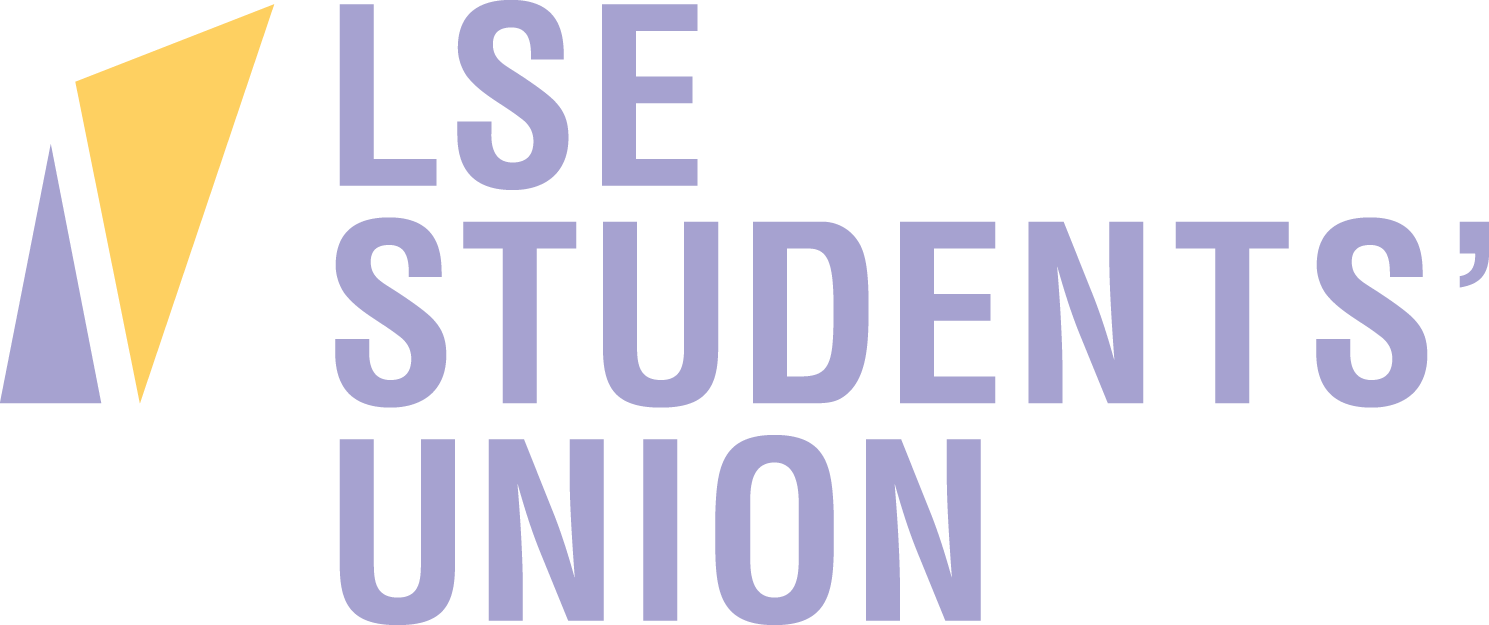 Communications Assistant (Film)Accountable to: 	LSESU Communications Coordinator Salary:			London Living Wage - £9.40 per hourHours: 			5 - 15 hours per weekLocation: 		Saw Swee Hock Student CentreLSESU is looking for a creative and enthusiastic student with exceptional video creation and editing skills to join our Communications team on a part-time basis. The role will focus on coming up with concepts, creating, editing and compiling footage into a finished product for use on our social media channels and website.Throughout the academic year you’ll get to attend events, interview people and help our Elected Officers raise the profile of their activism and campaigns to drive real change. If you love creating your own videos, trying new ideas, meeting new people and know your way around a camera and relevant editing software, this may just be your dream job!The ideal candidate will have: Great communication skillsA creative mindWork effectively as part of a teamA good level of experience with and understanding of video creation and editing softwareAn interest in the field of video and filmDemonstrable photography skills The ability to work without supervision and using own initiative Responsibilities:Working with Communications team to discuss and contribute to video concepts Organising collecting footage for video projects with support from Communications CoordinatorWorking efficiently and to designated concept/brief and deadline to deliver high quality videoProactively reporting back to Communications CoordinatorFeeding back insights to the Comms teamPlease apply using the Student Staff Application Form and Equal Opportunities Form and email it to su.jobs@lse.ac.ukClosing date: 24th JulyInterview date: 27th JulyLSESU is committed to fully representing LSE’s diverse student community, and we welcome applicants from all backgrounds. 